2017-09-19	Skolråd – mötesprotokoll 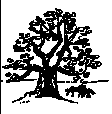 Närvarande:	Frånvarande:Karen Natvig	Daniel Stjernströmer	Marianne Boysen	Nadja Westergren		Karin Modéen		Annika BengtssonAnn-Sofie BohlinErik AleniusMötet öppnas
Rektor Karen öppnar mötet.Val av sekreterare
Annika Bengtsson utses till sekreterare.Godkännande av dagordning
Dagordningen godkänd. Föregående mötesprotokoll
Genomgång av föregående protokollNy ordförande och nya ledamöterCaroline Quistberg har lämnat sitt ordförandeskap och sin plats i skolrådet. Till ny ordförande för skolrådet utses Karin Modéen. Ann-Sofie Bohlin och Erik Alenius antas som nya ledamöter i skolrådet. Ann-Sofie representerar årskurs 4 och Erik representerar förskoleklassen. Skolrådets syfte och inflytande. Vilka frågor ska behandlas? Detta står i stadgarna för skolrådet:Skolrådet behandlar frågor som lyfts av någon deltagare som t exArbetsmiljö omfattande hela verksamheten inklusive likabehandlingsplan och värdegrund.Aktiviteter OrdningsfrågorVid behov kan skolrådet inom sig utse arbetsgrupper, som arbetar med speciella frågor.Frågor om enskilda elever eller anställda skall inte behandlas av rådet.Skolrådet diskuterade vad detta innebär och hur frågor som kommer från klasserna ska hanteras. Generellt kommer frågor som specifikt rör en enskild klass hänvisas till ansvarig lärare. Som tidigare kommer frågor om enskilda elever eller anställda inte behandlas. Mer generell a frågor som gäller flera klasser behandlas i skolrådet. Det är vissa frågor som återkommer ofta. För att tidigare ge föräldrar på skolan information om de frågor som ofta återkommer diskuterades om det går att göra en sammanställning av dem och informera alla nya föräldrar på skolan. Karen sammanställer frågor och svar på ofta återkommande frågor för information till föräldrar.Nåntuna föräldraföreningFöreningen är i dagsläget vilande. Den startades för att kunna samla in pengar till isbanan vid skolan för ett antal år sedan. Om den ska finnas kvar för att kunna samla in pengar behöver firmatecknare och styrelse uppdateras. Det behöver inte vara samma personer som de som är med i skolrådet.Skolrådet beslutade i våras att information om insamlingar till skolresor o dyl, samt praktiska tips kring detta ska komma från föräldraföreningen i fortsättningen. För detta ändamål behövs inte firmatecknare och styrelse.Skolrådet pratar vidare om detta vid nästa möte.
Inkomna frågor från klassernaFråga har inkommit gällande elever i årskurs 4 som slutar skoldagen på fredagar med idrott på Uppsävjaskolan. De som har fritids efteråt, får de åka buss tillbaka till skolan?Karen svarar att för de som inte har eftermiddagsfritids så slutar skoldagen då på Uppsävjaskolan och eleverna tar sig hem på egen hand. För de i årskurs 4 som har eftermiddagsfritids och är på skolan en stund innan de går hem för dagen, får bussbiljetter från skolan om de önskar. De kan då åka med skolskjutsbussen som går från Uppsävjaskolan vidare till Nåntunaskolan. Information från rektor och skolaUnder hösten har alla anställda i Uppsala kommun deltagit i en medarbetarundersökning. Resultatet för Nåntunaskolan var väldigt bra, vilket tyder på att de anställda trivs på sin arbetsplats.Alla kommunala och några fristående skolor i Uppsala kommun har även deltagit i en extern undersökning. Undersökningen mätte hur systematiskt arbete bedrivs utifrån vissa managementkriterier. Här kom Nåntunaskolan på andraplats bland de kommunala grundskolorna.Nästa möte 
Tisdagen den 28 november kl. 18.30-20.00
Sekreterare vid mötet: 	Annika BengtssonJusterare:		 Karin Modéen 